АДМИНИСТРАЦИЯ ВОРОБЬЕВСКОГО 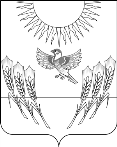 МУНИЦИПАЛЬНОГО РАЙОНА ВОРОНЕЖСКОЙ ОБЛАСТИП О С Т А Н О В Л Е Н И Еот  22    апреля 2019 г.   №    212 	   	            с. ВоробьевкаВ соответствии со статьей 47.2 Бюджетного кодекса Российской Федерации, Постановлением Правительства Российской Федерации от 06.05.2016 N 393 «Об общих требованиях к порядку принятия решений о признании безнадежной к взысканию задолженности по платежам в бюджеты бюджетной системы Российской Федерации» администрация Воробьевского муниципального района п о с т а н о в л я е т :1. Утвердить прилагаемый Порядок принятия решений о признании безнадежной к взысканию задолженности по платежам в бюджет Воробьевского муниципального района.2. Контроль за исполнением настоящего постановления оставляю за собой.Глава администрации муниципального района 					М.П.ГордиенкоРуководитель финансового отдела 					О.Т.ШмыковаНачальник отдела по экономике и управлению муниципальным имуществом								Е.А.КотенковаНачальник юридического отдела 					В.Г.КамышановУтвержденпостановлением администрации Воробьевского муниципального района от ____________ № _____ПОРЯДОКпринятия решений о признании безнадежной к взысканию задолженности по платежам в бюджет Воробьевского муниципального района1. Настоящий Порядок принятия решений о признании безнадежной к взысканию задолженности по платежам в бюджет Воробьевского муниципального района, в отношении которых администрация Воробьевского муниципального района, в том числе структурные подразделения администрации Воробьевского муниципального района с правами юридического лица, осуществляет бюджетные полномочия главного администратора доходов бюджета Воробьевского муниципального  района (далее - Главный администратор доходов районного бюджета, Порядок), определяет случаи признания безнадежной к взысканию задолженности по платежам в бюджет Воробьевского муниципального района, перечень документов, подтверждающих наличие оснований для принятия решений о признании безнадежной к взысканию задолженности по платежам в бюджет Воробьевского муниципального района, и порядок действий комиссии по поступлению и выбытию активов, создаваемой администрацией Воробьевского муниципального  района, в целях подготовки решений о признании безнадежной к взысканию задолженности по платежам в бюджет Воробьевского муниципального района, а также сроки подготовки таких решений.2. Действие настоящего Порядка не распространяется на платежи, установленные законодательством о налогах и сборах, законодательством Российской Федерации о страховых взносах, таможенным законодательством Таможенного союза и законодательством Российской Федерации о таможенном деле.3. В соответствии со статьей 47.2 Бюджетного кодекса Российской Федерации задолженность по платежам в районный бюджет (платежи в бюджет, не уплаченные в установленный срок) признается безнадежной к взысканию в случае:1) смерти физического лица - плательщика платежей в областной бюджет или объявление его умершим в порядке, установленном гражданским процессуальным законодательством Российской Федерации;2) признания банкротом индивидуального предпринимателя - плательщика платежей в областной бюджет в соответствии с Федеральным законом от 26 октября 2002 года N 127-ФЗ «О несостоятельности (банкротстве)» в части задолженности по платежам в областной бюджет, не погашенным по причине недостаточности имущества должника;3) ликвидации организации - плательщика платежей в областной бюджет в части задолженности по платежам в областной бюджет, не погашенным по причине недостаточности имущества организации и (или) невозможности их погашения учредителями (участниками) указанной организации в пределах и порядке, которые установлены законодательством Российской Федерации;4) принятия судом акта, в соответствии с которым администратор доходов районного бюджета утрачивает возможность взыскания задолженности по платежам в бюджет в связи с истечением установленного срока ее взыскания (срока исковой давности), в том числе вынесение судом определения об отказе в восстановлении пропущенного срока подачи заявления в суд о взыскании задолженности по платежам в бюджет;5) вынесения судебным приставом-исполнителем постановления об окончании исполнительного производства и о возвращении взыскателю исполнительного документа по основаниям, предусмотренным пунктами 3 и 4 части 1 статьи 46 Федерального закона от 2 октября 2007 года N 229-ФЗ «Об исполнительном производстве», если с даты образования задолженности по платежам в бюджет прошло более пяти лет, в следующих случаях:а) размер задолженности не превышает размера требований к должнику, установленного законодательством Российской Федерации о несостоятельности (банкротстве) для возбуждения производства по делу о банкротстве;б) судом возвращено заявление о признании плательщика платежей в бюджет банкротом или прекращено производство по делу о банкротстве в связи с отсутствием средств, достаточных для возмещения судебных расходов на проведение процедур, применяемых в деле о банкротстве;6) истечение установленного Кодексом Российской Федерации об административных правонарушениях срока давности исполнения постановления о назначении административного наказания при отсутствии оснований для перерыва, приостановления или продления такого срока в части задолженности по административным штрафам, не уплаченным в установленный срок.4. Документами, подтверждающими наличие оснований для принятия решений о признании безнадежной к взысканию задолженности, являются:а) выписка из отчетности администратора доходов бюджета об учитываемых суммах задолженности по уплате платежей в бюджет;б) справка администратора доходов бюджета о принятых мерах по обеспечению взыскания задолженности по платежам в бюджет;в) документы, подтверждающие случаи признания безнадежной к взысканию задолженности по платежам в бюджет, в том числе:- документ, свидетельствующий о смерти физического лица - плательщика платежей в бюджет или подтверждающий факт объявления его умершим;- документ, содержащий сведения из Единого государственного реестра индивидуальных предпринимателей о прекращении деятельности вследствие признания банкротом индивидуального предпринимателя - плательщика платежей в бюджет, из Единого государственного реестра юридических лиц о прекращении деятельности в связи с ликвидацией организации - плательщика платежей в бюджет;- судебный акт, в соответствии с которым администратор доходов бюджета утрачивает возможность взыскания задолженности по платежам в бюджет в связи с истечением установленного срока ее взыскания (срока исковой давности), в том числе определение суда об отказе в восстановлении пропущенного срока подачи в суд заявления о взыскании задолженности по платежам в бюджет;- постановление судебного пристава-исполнителя об окончании исполнительного производства при возврате взыскателю исполнительного документа по основаниям, предусмотренным пунктами 3 и 4 части 1 статьи 46 Федерального закона «Об исполнительном производстве».5. Проект решения о признании безнадежной к взысканию задолженности подготавливается комиссией по поступлению и выбытию активов, создаваемой администрацией Воробьевского муниципального района (далее - Комиссия).6. Персональный состав Комиссии утверждается распоряжением администрации Воробьевского муниципального  района.7. Документы, предусмотренные пунктом 5 настоящего Порядка, направляются в Комиссию структурными подразделениями администрации Воробьевского муниципального района.8. Функциями Комиссии являются рассмотрение, проверка и анализ, указанных в пункте 4 настоящего Порядка документов, оценка обоснованности признания безнадежной к взысканию задолженности, подготовка проектов решений о признании безнадежной к взысканию задолженности или о невозможности признания безнадежной к взысканию задолженности.9. Комиссия проводит заседания по мере необходимости.Заседание Комиссии проводит председатель Комиссии или в его отсутствие заместитель председателя Комиссии.Заседание Комиссии правомочно при наличии кворума, который составляет не менее половины членов состава Комиссии.В случае необходимости на заседания Комиссии приглашаются материально ответственные лица.К работе Комиссии, в том числе к участию в заседаниях Комиссии, привлекаются представители структурных подразделений администрации Воробьевского муниципального  района, инициировавших рассмотрение вопроса о признании безнадежной к взысканию задолженности по платежам в бюджет, для доклада по представленным на рассмотрение Комиссии документам.При отсутствии в составе Комиссии работников, обладающих специальными знаниями, для участия в заседаниях Комиссии могут приглашаться эксперты.Срок рассмотрения Комиссией представленных ей документов и подготовки проекта решения о признании безнадежной к взысканию задолженности по платежам в бюджет не должен превышать четырнадцати дней.10. По результатам рассмотрения вопроса о признании задолженности по платежам в бюджет безнадежной к взысканию Комиссия принимает путем открытого голосования простым большинством голосов членов Комиссии, присутствующих на заседании Комиссии, одно из следующих решений:- признать задолженность по платежам в бюджет безнадежной к взысканию;- отказать в признании задолженности по платежам в бюджет безнадежной к взысканию.Решение Комиссии об отказе в признании задолженности по платежам в бюджет безнадежной к взысканию не препятствует повторному рассмотрению Комиссией вопроса о возможности признания данной задолженности безнадежной к взысканию.Протокол заседания Комиссии подписывают председатель или в случае его отсутствия заместитель председателя Комиссии, секретарь Комиссии и члены Комиссии, присутствующие на заседании Комиссии.11. Основаниями для отказа в признании безнадежной к взысканию задолженности являются:отсутствие оснований для признания безнадежной к взысканию задолженности, предусмотренных пунктом 3 настоящего Порядка;несоответствие представленных документов требованиям, установленным пунктом 4 настоящего Порядка.12. Принятое Комиссией решение о признании безнадежной к взысканию задолженности оформляется актом, содержащим следующую информацию:а) полное наименование организации (фамилия, имя, отчество физического лица);б) идентификационный номер налогоплательщика, основной государственный регистрационный номер, код причины постановки на учет налогоплательщика организации (идентификационный номер налогоплательщика физического лица);в) сведения о платеже, по которому возникла задолженность;г) код классификации доходов бюджетов Российской Федерации, по которому учитывается задолженность, его наименование;д) сумма задолженности;е) сумма задолженности по пеням и штрафам;ж) дата принятия решения о признании безнадежной к взысканию задолженности;з) подписи членов Комиссии.13. Оформленный Комиссией акт о признании безнадежной к взысканию задолженности утверждается главой администрации Воробьевского муниципального района.14. Акт является основанием для списания задолженности в бюджетном учете администратора доходов районного бюджета  в установленном Министерством финансов Российской Федерации порядке.Об утверждении порядка принятия решений о признании безнадежной к взысканию задолженности по платежам в бюджет Воробьевского муниципального  района